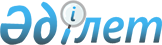 Зайсан ауданы бойынша 2023 жылға мүгедектігі бар адамдар үшін жұмыс орындарына квота белгілеу туралыШығыс Қазақстан облысы Зайсан ауданы әкімдігінің 2022 жылғы 18 қарашадағы № 700 қаулысы
      Ескерту.01.01.2023 бастап қолданысқа енгізіледі – осы қаулының 3-тармағымен.
      Қазақстан Республикасының 2001 жылғы 23 қаңтардағы "Қазақстан Республикасындағы жергілікті мемлекеттік басқару және өзін-өзі басқару туралы" Заңының 31-бабы 1-тармағының 14) тармақшасына, Қазақстан Республикасының 2005 жылғы 13 сәуірдегі "Қазақстан Республикасында мүгедектігі бар адамдарды әлеуметтік қорғау туралы" Заңының 31-бабы 1) тармақшасына, Қазақстан Республикасының 2016 жылғы 6 сәуірдегі "Халықты жұмыспен қамту туралы" Заңының 9-бабы 6) тармақшасына және 27-бабы 1-тармағының 1) тармақшасына, Қазақстан Республикасы Денсаулық сақтау және әлеуметтік даму министрінің 2016 жылғы 13 маусымдағы "Мүгедектігі бар адамдар үшін жұмыс орындарын квоталау қағидаларын бекіту туралы" №498 бұйрығының 8-тармағына сәйкес (нормативтік құқықтық актілерді мемлекеттік тіркеу Тізілімінде 14010 нөмірімен тіркелген), Зайсан ауданының әкімдігі ҚАУЛЫ ЕТЕДІ:
      1. Осы қаулының қосымшасына сәйкес ауыр жұмыстарды, еңбек жағдайлары зиянды, қауіпті жұмыстардағы жұмыс орындарын есептемегенде, жұмыс орындары санының екіден төрт пайызға дейінгі мөлшерінде мүгедек адамдарды жұмысқа орналастыру үшін жұмыс орындарының квотасы белгіленсін.
      2. Осы қаулының орындалуын бақылау аудан әкімінің орынбасары Р.Тауасаровқа жүктелсін.
      3. Осы қаулы 2023 жылдың 1 қаңтарынан бастап қолданысқа енгізіледі. Зайсан ауданы бойынша 2023 жылға мүгедектігі бар адамдар үшін жұмыс орындарына квота квота мөлшері
					© 2012. Қазақстан Республикасы Әділет министрлігінің «Қазақстан Республикасының Заңнама және құқықтық ақпарат институты» ШЖҚ РМК
				
      Зайсан ауданының әкімі 

Д. Қажанов
Зайсан ауданы әкімдігінің 
2022 жылғы "18" қарашадағы 
№ 700 қаулысына 
қосымша
№
Ұйымның атауы
Мекеменің ауыр жұмыстар-ды, еңбек жағдайлары зиянды, қауіпті жұмыстар-дағы жұмыс орындарын есептемегенде штаттық саны (адам)
Белгіленген квота мөлшері %
Мүгедектігі бар адамдар үшін жұмыс орындар саны (бірлік)
1
2
3
4
5
1.
Шығыс Қазақстан облысы денсаулық сақтау басқармасының "Зайсан ауданының орталық ауруханасы" шаруашылық жүргізу құқығындағы коммуналдық мемлекеттік кәсіпорыны
386
4
15
2.
Шығыс Қазақстан облысы білім басқармасы Зайсан ауданы бойынша білім бөлімінің "Х.Мұстафина атындағы мектеп-лицейі" коммуналдық мемлекеттік мекемесі
68
2
1
3.
Шығыс Қазақстан облысы білім басқармасы Зайсан ауданы бойынша білім бөлімінің "М.Дауленов атындағы мектеп-интернаты" коммуналдық мемлекеттік мекемесі
191
3
6
4.
Шығыс Қазақстан облысы білім басқармасы Зайсан ауданы бойынша білім бөлімінің "Абай атындағы орта мектебі" коммуналдық мемлекеттік мекемесі
94
2
2
5.
Шығыс Қазақстан облысы білім басқармасы Зайсан ауданы бойынша білім бөлімінің "Кеңсай орта мектебі" коммуналдық мемлекеттік мекемесі
55
2
1
6.
Шығыс Қазақстан облысы білім басқармасы Зайсан ауданы бойынша білім бөлімінің "Жарсу орта мектебі" коммуналдық мемлекеттік мекемесі
50
2
1
7.
Шығыс Қазақстан облысы білім басқармасы Зайсан ауданы бойынша білім бөлімінің "Сарытерек орта мектебі" коммуналдық мемлекеттік мекемесі
57
2
1
8.
Шығыс Қазақстан облысы білім басқармасы Зайсан ауданы бойынша білім бөлімінің "Мукарама атындағы орта мектебі" коммуналдық мемлекеттік мекемесі
57
2
1
9.
Шығыс Қазақстан облысы білім басқармасы Зайсан ауданы бойынша білім бөлімінің "Шілікті орта мектебі" коммуналдық мемлекеттік мекемесі
67
2
1
10.
Шығыс Қазақстан облысы білім басқармасы Зайсан ауданы бойынша білім бөлімінің "М.В.Ломоносов атындағы орта мектебі" коммуналдық мемлекеттік мекемесі
100
2
2
11.
Шығыс Қазақстан облысы білім басқармасы Зайсан ауданы бойынша білім бөлімінің "М.Әуезов атындағы орта мектебі" коммуналдық мемлекеттік мекемесі
120
3
4
12.
Шығыс Қазақстан облысы білім басқармасы Зайсан ауданы бойынша білім бөлімінің "Ю.Гагарин атындағы орта мектебі" коммуналдық мемлекеттік мекемесі
73
2
1
13.
Шығыс Қазақстан облысы білім басқармасы Зайсан ауданы бойынша білім бөлімінің "Айнабұлақ орта мектебі" коммуналдық мемлекеттік мекемесі
65
2
1
14.
Шығыс Қазақстан облысы білім басқармасының "Зайсан технология колледжі" коммуналдық мемлекеттік мекемесі
60
2
1
15.
Шығыс Қазақстан облысы білім басқармасы Зайсан ауданы бойынша білім бөлімінің "Қаратал орта мектебі" коммуналдық мемлекеттік мекемесі
96
2
2
16.
Зайсан ауданы әкімдігінің "Зайсан аудандық мәдениет үйі" коммуналдық мемлекеттік қазыналық кәсіпорны
104
3
3
17.
"СМУ Шығыс" жауапкершілігі шектеулі серіктестігі
58
2
1
Жиыны
44